Mode-2 charging system from LAPP wins first German Innovation AwardInnovative e-mobility charging system from LAPP wins gold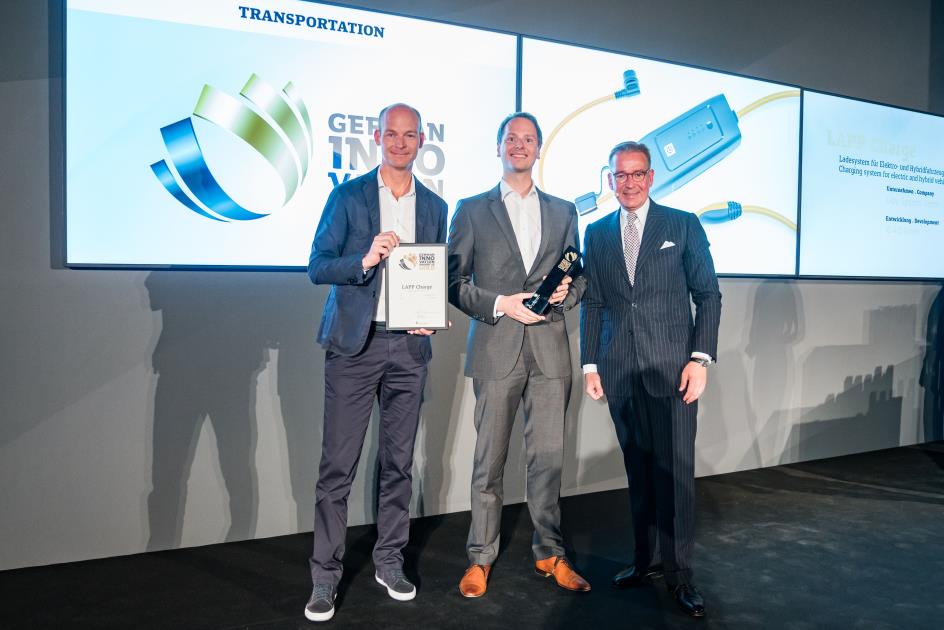 LAPP CEO Matthias Lapp and ID AID founder Sven von Boetticher, take receipt of the German Innovation Award. From left to right: Sven von Boetticher, Matthias Lapp and Andrej Kupetz, CEO of the German Design CouncilStuttgart, 11 June 2018At the first presentation ceremony for the new German Innovation Awards, the Mode-2 charging system from LAPP scooped a gold award in the Transportation category. “This prize is a vindication of our strategy of basing everything on our customer’s requirements”, said CEO Matthias Lapp. “Part of this is that LAPP's sophisticated technology is matched by a great design.”The charging system is designed to enable car manufacturers to incorporate their own design and integrate it into the brand experience. LAPP is the first manufacturer to consistently adopt this approach - and its success is not only shown by the Innovation Prize win but also by the huge demand from car manufacturers. The Stuttgart design agency ID AID is responsible for the design of the charging system. ID AID has already developed several projects with LAPP, including charging systems for BMW. The award for the Mode-2 charging system with IC-CPD (In-Cable Control and Protection Device) contributes to broadening the appeal of electromobility. To date, car manufacturers have tended to neglect charging from a domestic socket - known as Mode-2 charging - and viewed it as an emergency solution. This gap is precisely where LAPP has positioned itself with its charging system with IC-CPD, which features numerous technical innovations such as higher charging currents and electrical protection functions. An interchangeable power cable enables the charging system to be charged from domestic or CEE sockets worldwide, with a power up to 11 kW, temperature monitoring features, and automatic detection of the maximum charging current. Locking the mains cable on the box, where a sliding mechanism enables it to be intuitively released in just two steps, is a great example of how form and function have been combined. This is what the German Innovation Award is all about, assessing criteria such as functionality and operability, design quality and level of innovation.The new charging system for electric and hybrid cars is essentially a portable charging station and a wall box light. With a special wall holder for the garage wall, it replaces an expensive wall box and is always on hand as a mobile charging station in your boot.“LAPP Charge makes charging electric vehicles from standard domestic sockets in Germany, Europe and beyond not only more technically reliable, but also much more convenient. It’s a long overdue product that sets new standards for Mode-2 charging systems and gives electric vehicle drivers the confidence that they can extend their usage radius into other countries”, was the verdict of the jury.The German Innovation Award is presented to products and solutions across different industries that distinguish themselves from previous solutions, primarily in terms of user focus and added value. Why? Innovations that shape the future and improve life can be found in all industries. Sometimes you can see them at a glance, but often you cannot. The German Innovation Award is aiming to change that. It promotes excellent developments to a broad public and supports successful positioning.It is presented by the German Design Council. Established by the German parliament and funded by German industry, the Council is an independent and internationally active institution to promote competitiveness of companies. With its competitions, exhibitions, conferences, courses and publications, it makes a crucial contribution to knowledge transfer in the field of design. 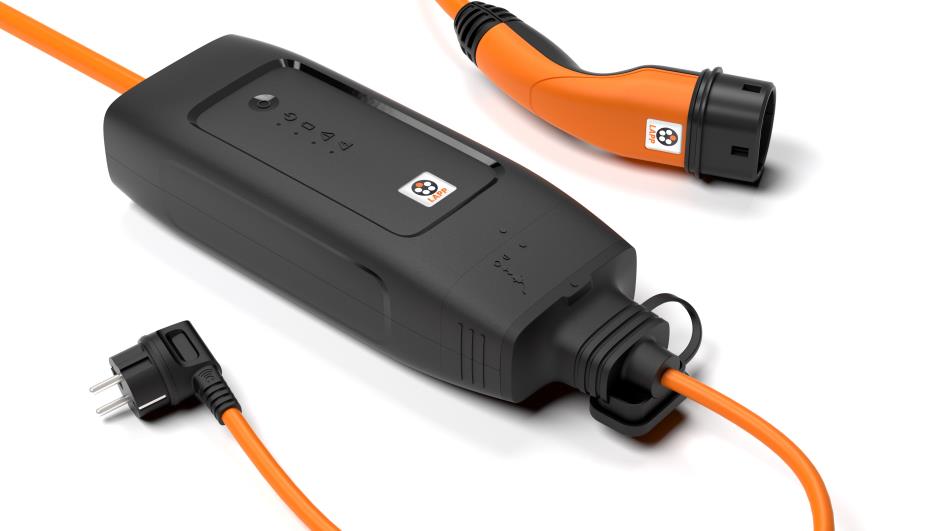 LAPP won a gold German Innovation Award for its new Mode 2 charging system with IC-CPD.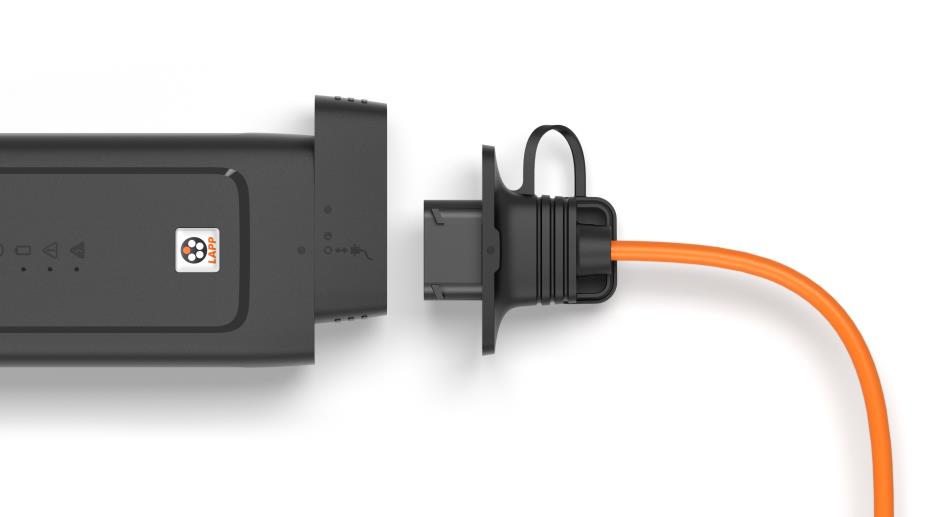 With an interchangeable power cable, the charging system allows charging from domestic or CEE sockets worldwide.You can find picture 1 in printable quality hereYou can find picture 2 in printable quality hereYou can find picture 3 in printable quality herePress contact:Dr. Markus Müller					Irmgard NilleTel: +49(0)711/7838-5170				Tel.: +49(0)711/7838–2490
Mobil: +49(0)172/1022713				Mobil: +49(0)160/97346822
markus.j.mueller@lappgroup.com			irmgard.nille@in-press.deU.I. Lapp GmbH
Schulze-Delitzsch-Straße 25
D-70565 StuttgartFind more information here: www.lappkabel.com/pressAbout LAPP:Headquartered in Stuttgart, Germany, LAPP is a leading supplier of integrated solutions and branded products in the field of cable and connection technology. The company’s portfolio includes standard and highly flexible cables, industrial connectors and cable entry systems, customized system solutions, automation technology and robotics solutions for the intelligent factory of the future, as well as technical accessories. LAPP’s core market is in the industrial machinery and plant engineering sector. Other key markets are in the food industry as well as the energy and the mobility sector.LAPP has remained in continuous family ownership since it was founded in 1959. In the 2016/17 business year, it generated consolidated revenue of 1,027 million euros. LAPP currently employs approximately 3,770 people across the world, has 17 production sites and around 40 sales companies. It also works in cooperation with around 100 foreign representatives.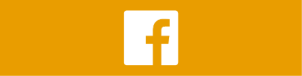 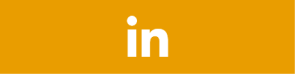 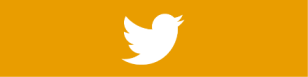 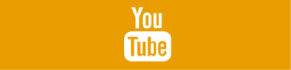 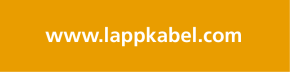 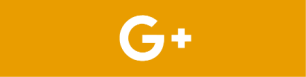 